 ΕΛΛΗΝΙΚΗ ΔΗΜΟΚΡΑΤΙΑ		                                            ΥΜΗΤΤΟΣ:  26/08/2019 ΝΟΜΟΣ  ΑΤΤΙΚΗΣ			                                            ΟΡΓΑΝΙΣΜΟΣ ΚΟΙΝΩΝΙΚΗΣ ΠΟΛΙΤΙΚΗΣ                                    ΔΑΦΝΗΣ - ΥΜΗΤΤΟΥΔιεύθυνση: Πλ. Ηρώων Πολυτεχνείου 1Πληρ. Καμάτσος Ιωάννης              				                                               Τ.Κ. 172 37 Υμηττός Τηλ. : 213 2037 853                                                         Fax:  213 2037 828                                                           mail.okpdy@dafni-ymittos.gov.gr                                                                 Με την υπ. αρ. 60/31-7-19 (ΑΔΑ:6ΥΧΚΟΛΕΑ-ΠΝΙ) απόφαση του Δ.Σ. του οργανισμού Κοινωνικής Πολιτικής Δάφνης-Υμηττού, εγκρίνεται ο πρώτος πίνακας εγγραφών βρεφών και νηπίων για το σχ. Έτος 2019-20 για τους βρεφονηπιακούς σταθμούς Δάφνης-Υμηττού. Μετά την ολοκλήρωση των εγγραφών μέσω του ευρωπαϊκού προγράμματος ΕΣΠΑ, θα ακολουθήσει και επόμενος πίνακας εγγραφών, με τον οποίο θα ικανοποιούνται το σύνολο των αιτήσεων. Παρακαλούνται οι επιτυχόντες να επικοινωνήσουν με την/τον προϊσταμένη/ο του σταθμού από την Δευτέρα 02/09/2019, για την έναρξη φοίτησης του βρέφους/νηπίου, ακολουθώντας το πρόγραμμα προσαρμογής του σταθμού.                                                                      ΠΙΝΑΚΑΣ ΕΠΙΤΥΧΟΝΤΩΝ                                                                               Η ΠΡΟΕΔΡΟΣ                                                                      ΓΕΩΡΓΙΑ ΓΡ. ΣΚΙΑΔΟΠΟΥΛΟΥ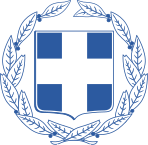 ΔΙΕΥΘΥΝΣΗΤΗΛΕΦΩΝΟΠΡΟΪΣΤΑΜΕΝΟΣ2ος ΒΝΣΑλεξανδρείας 34, Δάφνη2109758592Κ .Χρυσανθοπούλου Σταυρούλα3ος ΒΝΣΚίου 18 & Ζωοδόχου Πηγής, Δάφνη210-9750043Κ .Βραχιώλια Άννα4ος ΠΣΣτρατονίκης 27, Υμηττός  (Δημαρχείο Υμηττού)2107623120Κ. Κατσιγιάννη Γεωργία6ος ΒΝΣΚερασούντος και  Αμαλθείας 27, Υμηττός210-9714370Κ .Ψάλτη - Δελατόλα Ανδριανή7ος  ΒΝΣΠλούτωνος και Βότση (πλατεία Χαραυγής)210-9754964Κ. Μητροπούλου ΔέσποιναΔιεύθυνση ΟργανισμούΠλατεία Ηρώων Πολυτεχνείου 1           (Δημαρχείο Υμηττού)213-2037853Κ. Καμάτσος Ιωάννης2ος Β/Ν.Σ.3ος Β/Ν.Σ.4ος Π.Σ.5ος Β.Σ.6ος Β/Ν.Σ.7ος Β/Ν.Σ.α/ααρ.πρωτ. Αίτησηςαρ.πρωτ. Αίτησηςαρ.πρωτ. Αίτησηςαρ.πρωτ. Αίτησηςαρ.πρωτ. Αίτησηςαρ.πρωτ. Αίτησης1201120502077210717472170220122055207821082148217132013222720792109214921724201420582081211021502173520152228208221112151217462016205920832112215221767199520602084211321532180820172231208521142235218192018206120862115215421821020192062219021162135219411202122302087211721392097122022224120882118215521911320232199208921192145218314203024072090212021562175152027178120912064215721921620312036209221582177172032207020942159218418203320752203216021861920342072209521612193202035206720962162218721203620662098216321882220372069207621642195232038216524203921672520402169262041 2049272042213428204321282920102143302044214431204521323220462129332047213634204821273520082126362123372121382133